JOB SPECIFICATION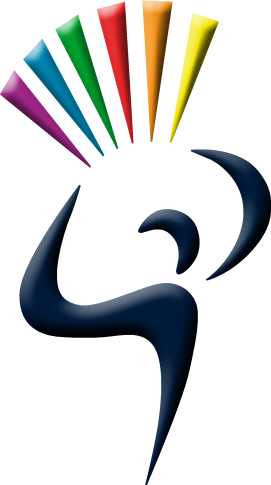 Job title		The Base (Specialist Autism Provision) Higher Level Teaching AssistantResponsible to:	Assistant Director of Learning (The Base)Key interface with: 	Skills for Learning Team			Other academy staff  			Parents 			Year Head   Salary:			Grade 8Conditions of service:	30 hours per week			39 weeks per year (to include all term time and training days)Strategic purpose – what you are trying to achieveTo provide support under the direction of the Assistant Director of LearningTo prepare learning resources and differentiate work as appropriate To plan, prepare and deliver intervention lessons.To provide cover for lessons where appropriate.To liaise with parents to foster further learning development at homeTo seek to enable students to become more independent learners and to develop independence, communication and social skillsTo foster the participation of students in the social and academic processes of the academyTo act as a key worker for individual and groups of students within The Base To develop and implement autism specific support strategies for studentsTo organise and coordinate TA support for students when required.Key responsibilities – what you are responsible forTo plan, prepare and deliver well-structured intervention lessons. Provide detailed verbal and written feedback to student work and prepare reports when requiredTo source/create/differentiate suitable learning resources where appropriate and to work with other professional (for example speech and language and occupational therapists) to achieve outstanding outcomes for the studentsEvaluate student progress through a range of assessment methods in conjunction with the subject teachers and The Base lead teacherTo complete progress checks and other relevant assessmentsTo carry out the duties of a key worker for students within The Base  To contribute to the health and well-being of the studentTo accompany students on educational trips in addition to normal hours and to support with transition into The Base and the school environment To support the academy curriculum and development and implementation of the specialist autism curriculumTo support with the continued work toward the Autism Education Trust Standards and Competencies frameworks To maintain effective working relationships with colleaguesTo establish professional relationships with the families of students who may be coping with high anxiety To contribute to the maintenance of student safety and security both on and off siteTo review and develop own professional practiceTo be aware of confidentiality issues linked to home/student/teacher/school work and to keep confidence as 	appropriateTo participate in appropriate student-based meetings and training activitiesTo support with the delivery of CPD and training for teachers, families and other professionalsOther requirements of the postTo participate in Staff Training Days and other training opportunities in disaggregated time, as requiredTo participate in other continuing professional development opportunities, as required or agreedTo participate in the academy programme of Performance Management To participate fully in team self-reviews and other agreed procedures for monitoring the quality of student support To provide invigilation as requiredTo comply with all financial, safety, data protection, IT software licensing, child protection and equal opportunity requirements and any other relevant guidelinesTo undertake any other reasonable duties as may be agreed from time to time with the Coordinator or the PrincipalCommitment to Rawlins values which are based on Christian and British valuesTo uphold and promote the Rawlins WayWe respect and care for each otherWe work hard to learn and to achieveWe face challenges positively togetherOther reasonable duties that the Principal may ask you to perform.The Academy is committed to safeguarding and promoting the welfare of the young people and expects all staff and volunteers to share this commitment.  This post is subject to an Enhanced Disclosure and Barring checkThis post is subject to an Enhanced Disclosure and Barring Service check